Vinnere vårlotteriet Lye Idrettslag fotballavdelingen 2023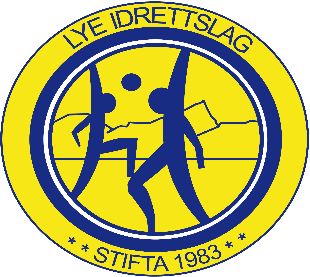 PremieBok nr:Lodd nr:Vinner:Overnatting for 2 personer Hotell Jæren663Aza BuzurtanovaGratis lån av ID 4/ID 5 Møller Bil mandag-fredag130432Kathrine B TunheimGratis lån av valgfri bil Toyota4461Lars Ole EllingseterMiddag 2 personer Bryne Kro119496Siba Egeland2 x søndagsmiddag Edeståvå39339Vigdis Høydal HatløyKoldtbord 10 personer Jærgården Kvalbein34175Helene StrandBrumlebiletter 4 personer kongeparken95439Anna Birgitte Skårland2 dagspass Jærnåttå5632Arve LarsenGavekort Farstad catering41232Lene Hauge KleppOgna Scene 2 billetter86156Magne Idar EspedalGavekort Lye frisør m/hårprodukter114146Kjell Magnor EgelandGavekort Lye frisør m/hårprodukter123186Mette VigreKlipp og føn fra Signes hårdesign 11146Liv Åse SikvelandGavekort Lucky bowl24249Inge O HålandGavekort stadion bowling142134Terje KorneliussenLuftrenser AC senter59218Svein Kåre Harestad1x Gratis hjulskift Møller Bil Ganddal- Volkswagen29155Linda WankGavekort pizzabakeren16286Dasha BohdonGavekort paddel Bryne31109Håvar BjellandGavekort paddel Bryne70456Gunnar UndheimGavekort paddel Bryne65343Viljen NedrebøGavekort paddel Bryne125205Rebbecca BergeGavekort Bankers pizza126282Siv Irene Bergene Gavekort Bankers pizza4722Frand OddaneGratis EU kontroll fra Toyota Bryne11296Amund SikvelandGratis EU kontroll fra Toyota Bryne13234Åshild OmaGratis EU kontroll fra Toyota Bryne7885Nicolay Thu EggeLye genser og hue29336Linda WankLye genser og hue23314Eli Lygren1 år medlemskap m velkomstpakke i Man Utd Supporterklubb63277Morten Thu1 år medlemsskap Tottenhams vennner33135Auestad EdvardRyggsekk med div stasj fra Toyota Sørvest avd Bryne13848Ragnhild ÅlgårdGymbag m drikkeflaske og buff fra Jæren Sparebank4410Markus Oddane Gave Coop Extra25173Anne Grethe FuglestadFotball m paraply143236Brit GarpestadFleecjakke +skruejern sett142499Ivar LommelandMoodsbok med paraply 105349Eline HøienGrillsett 2469Per Gunnar HegreNett for sikkring av tilhenger last +paraply95401Anna Birgitte SkårlandGave gitt av Masiv AS24249Inge O hålandGave gitt av Masiv AS13370Lerke Helland Modsbok med paraply x274499Solvår Anda HaugenSokker og praply91177Marit og Elfin BjånesBilvask131286Jørgen HaugeBilvask23465Jeantte SandsmarkBilvask63439Karl Ingve BrautBilvask9464Brit Jane og Svein VarhaugBilvask130331Kathrine B TunheimBilvask980Familien VarhaugBilvask129498Thea SikvelandBilvask78240Olaug AarsethBilvask1461Jone HauglandBilvask13714Margunn S Auestad